Диспансеризация и медосмотры детей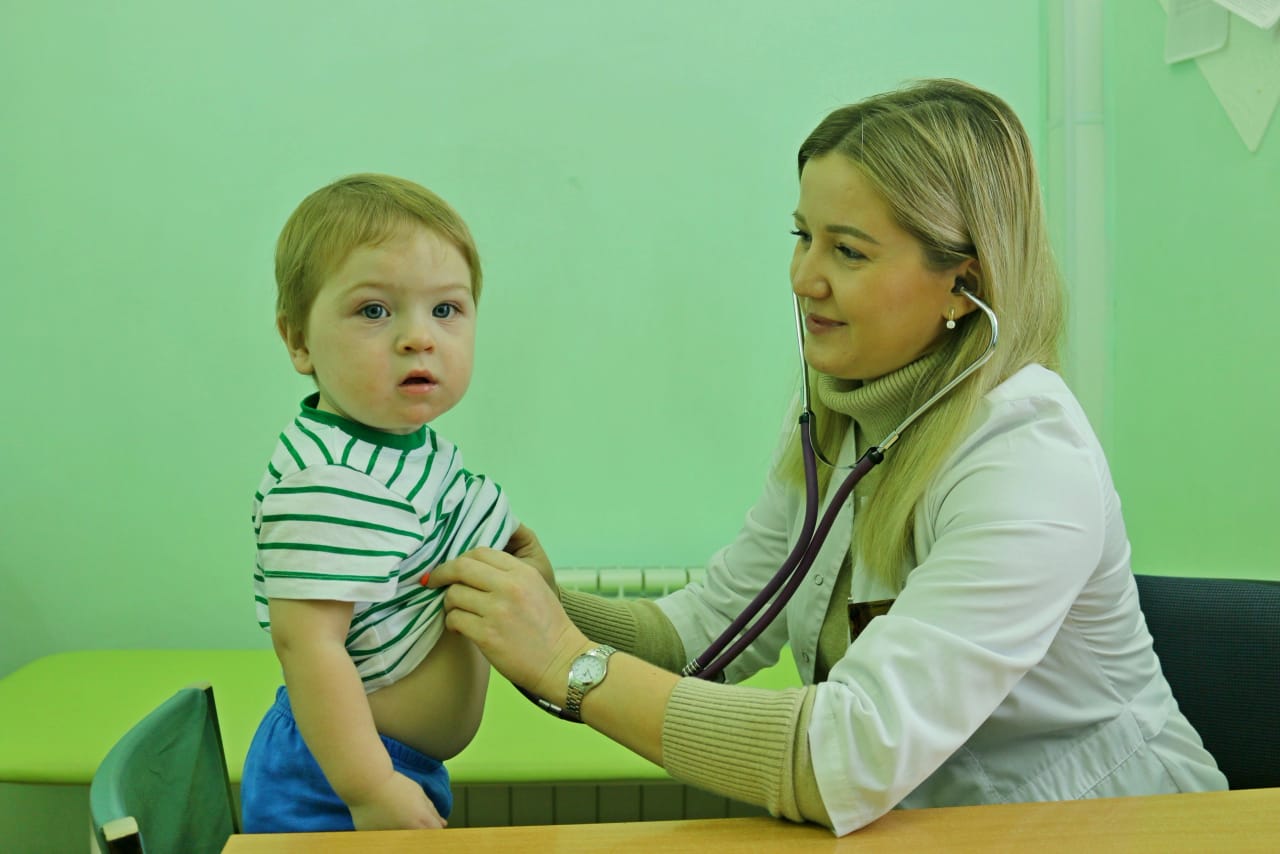 Каждая мама желает своему ребёнку здоровья. Как известно, предупредить развитие заболевания намного проще, чем лечить его.Избавить малышей и их родителей от неприятностей со здоровьем поможет комплексное профилактическое обследование – диспансеризация детей.Детская диспансеризация- это плановое мероприятие, которое проводится ежегодно один раз в год. Основная задача диспансеризации – выявить возможные заболевания и патологии, оценить физическое и нервно-психическое развитие ребёнка, а также профилактика болезней и выявление возможной предрасположенности к ним  и при необходимости дать рекомендации родителям о том , как скорректировать то или иное  отклонение.Диспансеризация и профилактические медицинские осмотры детей в 2023 году продолжаются в рамках Территориальной программы государственных гарантий бесплатного оказания гражданам медицинской помощи по обязательному медицинскому страхованию.Диспансеризация проводится для:детей, находящихся в трудной жизненной ситуации; детей, оставшихся без попечения родителей, в том числе усыновленных (удочеренных), принятых под опеку (попечительство) в приемную или патронажную семью.Профилактические медицинские осмотры предусмотрены для несовершеннолетних детей в возрасте от 0 до 17 лет (включительно).Медицинские работники до начала проведения медицинского осмотра должны получить письменное согласие на участие в осмотре от родителей или от законных представителей ребенка, а начиная с 15-летнего возраста, и от самого подростка. Для прохождения осмотра необходимо предъявить полис обязательного медицинского страхования ребенка.Диспансеризация и медицинский осмотр проходят в два этапа. Первый этап включает в себя проведение различных обследований и осмотр врачами-специалистами. По результатам осмотра врачи оценивают состояние здоровья ребенка, его физическое, нервно-психическое и половое развитие, дают рекомендации по формированию здорового образа жизни: режиму дня, питанию, физическому развитию и т.д. В случае выявления подозрения на наличие заболевания ребенок направляется на второй этап медицинского осмотра, для дальнейшего более широкого обследования и уточнения диагноза.Диспансеризация детей, оставшихся без попечения родителей, в том числе усыновленных (удочеренных), принятых под опеку (попечительство), в приемную или патронажную, включает в себя осмотр врачами-специалистами: педиатром, неврологом, офтальмологом, детским хирургом, отоларингологом, детским стоматологом, детским эндокринологом, травматологом-ортопедом, детским психиатром, а с 14 лет – подростковым, девочек осматривает акушер-гинеколог, а мальчиков – уролог-андролог. Для детей проводится комплексное обследование, в которое входят: общие анализы, электрокардиография, исследование уровня сахара крови, УЗИ органов брюшной полости, сердца, УЗИ щитовидной железы, с 15 лет выполняется флюорография и другие. 
Для несовершеннолетних детей проводятся профилактические медицинские осмотры с 0 до 17 лет включительно в установленные сроки.Осмотр новорожденного проводится уже в родильном доме и включает осмотр педиатром, сдачу анализов для исключения некоторых наследственных заболеваний, а также исследование слуха.Дети первого года жизни проходят профилактические медицинские осмотры ежемесячно у своего участкового педиатра и несколько раз осматриваются узкими специалистами: неврологом, детским хирургом, офтальмологом, травматологом-ортопедом, детским стоматологом, отоларингологом, детским психиатром. Также для детей этого возраста предусмотрены общий анализ крови и мочи, исследование уровня сахара крови, электрокардиография, УЗИ мозга, органов брюшной полости, сердца и тазобедренных суставов.Педиатр осматривает детей со второго года до 17 лет включительно, ежегодно. Также детей от 2 до 17 лет в зависимости от возраста осматривают разные врачи-специалисты: детский хирург, травматолог-ортопед, невролог, отоларинголог и офтальмолог,акушер-гинеколог,уролог-андролог,эндокринолог, а осмотр 14-летних подростков включает обязательное обследование глазного дна. Детский стоматолог осматривает детей в возрасте с 2 до 17 лет. Для детей в возрасте 2, 6,14,15,16,17 лет прием ведет детский психиатр и подростковый – для детей 15-17 лет. Акушер-гинеколог осматривает девочек, а детский уролог-андролог мальчиков в возрасте 3, 6, 14,15,16,17 лет. Для диагностики заболеваний сердца проводится электрокардиография детям в возрасте 12 мея,6, 15, 17 лет, для исключения заболеваний органов брюшной полости, патологии щитовидной железы, с целью раннего выявления гинекологических заболеваний у девочек и урологической патологии у мальчиков в возрасте 1 мес,6,15лет проводится ультразвуковые исследования.Для исключения туберкулеза с 15-летнего возраста выполняется флюорография. (Приложение №1).
Школьная жизнь является серьезным испытанием для детского организма, как правило, в дошкольном и школьном возрасте проявляются многие проблемы со здоровьем, которые со временем могут перерасти в хронические заболевания. С целью своевременного выявления начальных форм заболеваний в поликлиниках ежегодно проходят профилактические медицинские осмотры детей дошкольного и школьного возрастов.Все ответственные и современные родители понимают, как важно знать состояние здоровья своего ребенка, ведь это позволяет принять необходимые меры по своевременному лечению и укреплению его здоровья.Приложение N 1
к Порядку проведения
профилактических медицинских
осмотров несовершеннолетних,
утвержденному приказом
Министерства здравоохранения
Российской Федерации
от 10 августа 2017 г. N 514нПЕРЕЧЕНЬ ИССЛЕДОВАНИЙ ПРИ ПРОВЕДЕНИИ ПРОФИЛАКТИЧЕСКИХ МЕДИЦИНСКИХ ОСМОТРОВ НЕСОВЕРШЕННОЛЕТНИХ(в ред. Приказа Минздрава РФ от 13.06.2019 N 396н)Барболина Жанна -Старшая медсестра поликлинического отделения БУЗ ВО «Никольская ЦРБ» N п/пВозрастные периоды, в которые проводятся профилактические медицинские осмотры несовершеннолетнихОсмотры врачами-специалистамиЛабораторные, функциональные и иные исследования1.НоворожденныйПедиатрНеонатальный скрининг на врожденный гипотиреоз, фенилкетонурию, адреногенитальный синдром, муковисцидоз и галактоземию (в случае отсутствия сведений о его проведении)
Аудиологический скрининг (в случае отсутствия сведений о его проведении)2.1 месяцПедиатр
Невролог
Детский хирург
Офтальмолог
Детский стоматологУльтразвуковое исследование органов брюшной полости (комплексное)
Ультразвуковое исследование почек
Ультразвуковое исследование тазобедренных суставов Эхокардиография
Нейросонография
Аудиологический скрининг (в случае отсутствия сведений о его проведении)3.2 месяцаПедиатрОбщий анализ крови
Общий анализ мочи
Аудиологический скрининг
(в случае отсутствия сведений о его проведении)4.3 месяцаПедиатр
Травматолог-ортопедАудиологический скрининг
(в случае отсутствия сведений о его проведении)5.4 месяцаПедиатр6.5 месяцевПедиатр7.6 месяцевПедиатр8.7 месяцевПедиатр9.8 месяцевПедиатр10.9 месяцевПедиатр11.10 месяцевПедиатр12.11 месяцевПедиатр13.12 месяцевПедиатр
Невролог
Детский хирург
Оториноларинголог
Травматолог-ортопед
ОфтальмологОбщий анализ крови
Общий анализ мочи
Электрокардиография14.1 год 3 месяцаПедиатр15.1 год 6 месяцевПедиатр16.2 годаПедиатр
Детский стоматолог
Психиатр детскийСкрининг на выявление группы риска возникновения или наличия нарушений психического развития17.3 годаПедиатр
Невролог
Детский хирург
Детский стоматолог
Офтальмолог
Оториноларинголог
Акушер-гинеколог (в отношении девочек)
Детский уролог-андролог (в отношении мальчиков)Общий анализ крови
Общий анализ мочи18.4 годаПедиатр
Детский стоматолог19.5 летПедиатр
Детский стоматолог20.6 летПедиатр
Невролог
Детский хирург
Детский стоматолог
Травматолог-ортопед
Офтальмолог
Оториноларинголог
Психиатр детский
Акушер-гинеколог (в отношении девочек)
Детский уролог-андролог (в отношении мальчиков)
Детский эндокринологОбщий анализ крови
Общий анализ мочи
Ультразвуковое исследование органов брюшной полости (комплексное)
Ультразвуковое исследование почек
Эхокардиография
Электрокардиография21.7 летПедиатр
Невролог
Детский стоматолог
Офтальмолог
ОториноларингологОбщий анализ крови
Общий анализ мочи22.8 летПедиатр
Детский
стоматолог23.9 летПедиатр
Детский стоматолог24.10 летПедиатр
Невролог
Детский стоматолог
Детский эндокринолог
Травматолог-ортопед
ОфтальмологОбщий анализ крови
Общий анализ мочи25.11 летПедиатр
Детский стоматолог26.12 летПедиатр
Детский стоматолог27.13 летПедиатр
Детский стоматолог Офтальмолог28.14 летПедиатр
Детский стоматолог
Детский уролог-андролог (в отношении мальчиков)
Акушер-гинеколог (в отношении девочек)
Психиатр подростковый29.15 летПедиатр
Детский хирург
Детский стоматолог
Детский уролог- андролог (в отношении мальчиков)
Детский эндокринолог
Невролог
Травматолог-ортопед
Офтальмолог
Оториноларинголог
Акушер-гинеколог (в отношении девочек)
Психиатр подростковыйОбщий анализ крови
Общий анализ мочи
Ультразвуковое исследование органов брюшной полости (комплексное)
Ультразвуковое исследование почек
Электрокардиография30.16 летПедиатр
Детский хирург
Детский стоматолог
Детский уролог-андролог (в отношении мальчиков)
Детский эндокринолог
Невролог
Травматолог-ортопед
Офтальмолог
Оториноларинголог
Акушер-гинеколог (в отношении девочек)
Психиатр подростковыйОбщий анализ крови
Общий анализ мочи31.17 летПедиатр
Детский хирург
Детский стоматолог Детский уролог- андролог (в отношении мальчиков)
Детский эндокринолог
Невролог
Травматолог-ортопед
Офтальмолог
Оториноларинголог
Акушер-гинеколог (в отношении девочек)
Психиатр подростковыйОбщий анализ крови
Общий анализ мочи
Электрокардиография